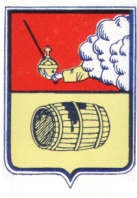 МУНИЦИПАЛЬНОЕ ОБРАЗОВАНИЕ "ВЕЛЬСКОЕ"СОВЕТ ДЕПУТАТОВ МО «ВЕЛЬСКОЕ»четвертого СОЗЫВА___________________________________________________________165 150, Архангельская область г. Вельск ул. Советская д.33, тел 8(81836)6-44-86(20 внеочередная сессия)РЕШЕНИЕ 13 июля 2018 года                                № 154Об утверждении размера ставок аренднойплаты за земельные участки, находящиесяв собственности МО «Вельское»В соответствии со статьей 39.7, статьей 65 Земельного кодекса Российской Федерации от 25 октября 2001 года № 136-ФЗ, Федеральным законом от 25 октября 2001 года № 137-ФЗ «О введении в действие Земельного кодекса Российской Федерации», Положением об арендной плате за использование земельных участков, государственная собственность на которые не разграничена, и земельных участков, находящихся в собственности Архангельской области, Положением «О порядке  управления муниципальной собственностью» Совет депутатов муниципального образования «Вельское» четвертого созываРЕШАЕТ:Утвердить размер ставок арендной платы за земельные участки, находящиеся в собственности муниципального образования «Вельское» (Приложение №1). Настоящее Решение подлежит официальному опубликованию и вступает в силу с момента его опубликования.Председатель совета депутатов МО «Вельское»	   В.И. ГорбуновГлава муниципального образования «Вельское»                                 Д.В.Ежов                                                                            Приложение № 1к решению Совета депутатовМО «Вельское»от «13» июля 2018 г.  №154Размер ставок арендной платы за земельных участки №Вид разрешенного использованияВид разрешенного использованияВид разрешенного использованияСтавка арендной платы (%)1.Ставка арендной платы за земельные участки, находящиеся в собственности муниципального образования «Вельское»  категории земель – земли населенных пунктов1.Ставка арендной платы за земельные участки, находящиеся в собственности муниципального образования «Вельское»  категории земель – земли населенных пунктов1.Ставка арендной платы за земельные участки, находящиеся в собственности муниципального образования «Вельское»  категории земель – земли населенных пунктов1.Ставка арендной платы за земельные участки, находящиеся в собственности муниципального образования «Вельское»  категории земель – земли населенных пунктов1.Ставка арендной платы за земельные участки, находящиеся в собственности муниципального образования «Вельское»  категории земель – земли населенных пунктов   1.1Земельные участки, предназначенные для малоэтажной многоквартирной жилой застройки, блокированной жилой застройки, среднеэтажной жилой застройки, многоэтажной жилой застройки. Земельные участки, предназначенные для индивидуального жилищного строительства, для ведения личного подсобного хозяйства.Земельные участки, предназначенные для малоэтажной многоквартирной жилой застройки, блокированной жилой застройки, среднеэтажной жилой застройки, многоэтажной жилой застройки. Земельные участки, предназначенные для индивидуального жилищного строительства, для ведения личного подсобного хозяйства.Земельные участки, предназначенные для малоэтажной многоквартирной жилой застройки, блокированной жилой застройки, среднеэтажной жилой застройки, многоэтажной жилой застройки. Земельные участки, предназначенные для индивидуального жилищного строительства, для ведения личного подсобного хозяйства.0,3   1.2Земельные участки, предназначенные для обслуживания автотранспорта, размещения объектов гаражного назначения, парковки.Земельные участки, предназначенные для обслуживания автотранспорта, размещения объектов гаражного назначения, парковки.Земельные участки, предназначенные для обслуживания автотранспорта, размещения объектов гаражного назначения, парковки.2,0    1.3Земельные участки, предназначенные для сельскохозяйственного использования, ведения дачного хозяйства, садоводства, огородничества, растениеводства.Земельные участки, предназначенные для сельскохозяйственного использования, ведения дачного хозяйства, садоводства, огородничества, растениеводства.Земельные участки, предназначенные для сельскохозяйственного использования, ведения дачного хозяйства, садоводства, огородничества, растениеводства.1,5    1.4Земельные участки, предназначенные для размещения объектов торговли, общественного питания и бытового обслуживания.Земельные участки, предназначенные для размещения объектов торговли, общественного питания и бытового обслуживания.Земельные участки, предназначенные для размещения объектов торговли, общественного питания и бытового обслуживания.2,01.5 1.5 Земельные участки, предназначенные для размещения производственных и административных здания делового и коммерческого назначения.1,51,51.61.6Земельные участки, предназначенные для размещения производственных и административных зданий, строений, сооружений промышленности, коммунального хозяйства, материально-технического, продовольственного снабжения, сбыта и заготовок, склады.2,52,51.71.7Земельные участки, предназначенные для разработки полезных ископаемых, размещения железнодорожных путей, автомобильных дорог, водных путей, причалов, пристаней, полос отвода железных и автомобильных дорог, водных путей, трубопроводов, кабельных, радиорелейных и воздушных линий связи и линий радиофикации, воздушных линий электропередачи конструктивных элементов и сооружений объектов, необходимых для эксплуатации, содержания, строительства, реконструкции, ремонта, развития, наземных и подземных зданий, строений, сооружений, устройств транспорта, энергетики и связи; размещения наземных сооружений и инфраструктуры спутниковой связи, объектов  космической деятельности, военных объектов.2,02,01.81.8Земельные участки, предназначенные для размещения объектов бытового обслуживания, банно-прачечного хозяйства.0,30,31.91.9Прочие земельные участки.      1,5      1,52. Ставка арендной платы за земельные участки, находящиеся в собственности муниципального образования «Вельское» категории земель - земли промышленности, энергетики, транспорта, связи, радиовещания, телевидения, информатики, земли для обеспечения космической деятельности, земли обороны, безопасности и земли иного специального назначения.2. Ставка арендной платы за земельные участки, находящиеся в собственности муниципального образования «Вельское» категории земель - земли промышленности, энергетики, транспорта, связи, радиовещания, телевидения, информатики, земли для обеспечения космической деятельности, земли обороны, безопасности и земли иного специального назначения.2. Ставка арендной платы за земельные участки, находящиеся в собственности муниципального образования «Вельское» категории земель - земли промышленности, энергетики, транспорта, связи, радиовещания, телевидения, информатики, земли для обеспечения космической деятельности, земли обороны, безопасности и земли иного специального назначения.2,02,03. Ставка арендной платы за земельные участки, находящиеся в собственности муниципального образования «Вельское» категории земель - земли сельскохозяйственного назначения.3. Ставка арендной платы за земельные участки, находящиеся в собственности муниципального образования «Вельское» категории земель - земли сельскохозяйственного назначения.3. Ставка арендной платы за земельные участки, находящиеся в собственности муниципального образования «Вельское» категории земель - земли сельскохозяйственного назначения.2,02,0